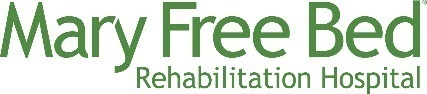 International Medical Student Elective Rotation Request Application FormThank you for your interest in applying for an elective rotation at Mary Free Bed Rehabilitation Hospital. To be considered for the first round of offers for the 2022-2023 academic year, your completed application packet must be received by March 25, 2022 for processing. Offers will be made by April 15. Late submissions will be considered if there is availability in the block dates requested. Please complete the application form below and return to Bonita Pawloski, Education Program Administrator at bonita.pawloski@maryfreebed.com or fax to 616.840.9626. Date of Application: _______________________________Name: _______________________________________________________________________Phone number: ________________________________________________________________Email: ________________________________________________________________________Type of Student: ________________________Home Institution Name: __________________________________________________________Home Institution Address: ________________________________________________________Institution contact name: _________________________________________________________	Email: __________________________________________________________________	Phone: _______________________________________Rotation (block dates) requests:1st choice: __________________________2nd choice: __________________________3rd choice: __________________________To complete your application, you will also need to send the following:ResumeTranscript Essay describing why you would like to complete a PM&R elective rotation at Mary Free Bed Rehabilitation Hospital.Test scores from your institutionLetter of good standing from your institutionI look forward to reviewing your complete application. Sincerely,Bonita M. Pawloski, M.Ed., R.T.(R)(T) (ARRT)Education Program Administrator 